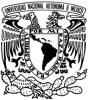 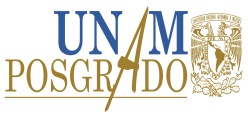 UNIVERSIDAD NACIONAL AUTÓNOMA DE MÉXICOPROGRAMA DE MAESTRIA Y DOCTORADO EN  ESTUDIOS MESOAMERICANOSFACULTAD DE FILOSOFÍA Y LETRASINSTITUTO DE INVESTIGACIONES FILOLÓGICASPrograma de actividad académicaUNIVERSIDAD NACIONAL AUTÓNOMA DE MÉXICOPROGRAMA DE MAESTRIA Y DOCTORADO EN  ESTUDIOS MESOAMERICANOSFACULTAD DE FILOSOFÍA Y LETRASINSTITUTO DE INVESTIGACIONES FILOLÓGICASPrograma de actividad académicaUNIVERSIDAD NACIONAL AUTÓNOMA DE MÉXICOPROGRAMA DE MAESTRIA Y DOCTORADO EN  ESTUDIOS MESOAMERICANOSFACULTAD DE FILOSOFÍA Y LETRASINSTITUTO DE INVESTIGACIONES FILOLÓGICASPrograma de actividad académicaUNIVERSIDAD NACIONAL AUTÓNOMA DE MÉXICOPROGRAMA DE MAESTRIA Y DOCTORADO EN  ESTUDIOS MESOAMERICANOSFACULTAD DE FILOSOFÍA Y LETRASINSTITUTO DE INVESTIGACIONES FILOLÓGICASPrograma de actividad académicaUNIVERSIDAD NACIONAL AUTÓNOMA DE MÉXICOPROGRAMA DE MAESTRIA Y DOCTORADO EN  ESTUDIOS MESOAMERICANOSFACULTAD DE FILOSOFÍA Y LETRASINSTITUTO DE INVESTIGACIONES FILOLÓGICASPrograma de actividad académicaUNIVERSIDAD NACIONAL AUTÓNOMA DE MÉXICOPROGRAMA DE MAESTRIA Y DOCTORADO EN  ESTUDIOS MESOAMERICANOSFACULTAD DE FILOSOFÍA Y LETRASINSTITUTO DE INVESTIGACIONES FILOLÓGICASPrograma de actividad académicaUNIVERSIDAD NACIONAL AUTÓNOMA DE MÉXICOPROGRAMA DE MAESTRIA Y DOCTORADO EN  ESTUDIOS MESOAMERICANOSFACULTAD DE FILOSOFÍA Y LETRASINSTITUTO DE INVESTIGACIONES FILOLÓGICASPrograma de actividad académicaDenominación: Seminario de Metodología - Lengua Náhuatl IIIDenominación: Seminario de Metodología - Lengua Náhuatl IIIDenominación: Seminario de Metodología - Lengua Náhuatl IIIDenominación: Seminario de Metodología - Lengua Náhuatl IIIDenominación: Seminario de Metodología - Lengua Náhuatl IIIDenominación: Seminario de Metodología - Lengua Náhuatl IIIDenominación: Seminario de Metodología - Lengua Náhuatl IIIClave: 67867Semestre:2019-1Campo de conocimiento:Estudios MesoamericanosCampo de conocimiento:Estudios MesoamericanosCampo de conocimiento:Estudios MesoamericanosCampo de conocimiento:Estudios MesoamericanosNo. Créditos:  8Carácter: Obligatoria (  ) Optativa ( X )    de elección ( X )Carácter: Obligatoria (  ) Optativa ( X )    de elección ( X )Carácter: Obligatoria (  ) Optativa ( X )    de elección ( X )HorasHorasHoras por semanaHoras al semestre Tipo: Teórico-PrácticaTipo: Teórico-PrácticaTipo: Teórico-PrácticaTeoría:Práctica:464Tipo: Teórico-PrácticaTipo: Teórico-PrácticaTipo: Teórico-Práctica22464Modalidad: Seminario de MetodologíaModalidad: Seminario de MetodologíaModalidad: Seminario de MetodologíaDuración del programa: SemestralDuración del programa: SemestralDuración del programa: SemestralDuración del programa: SemestralSeriación:        No (    )         Si ( X )         Obligatoria (   )      Indicativa ( X ) Actividad académica subsecuente: NingunaActividad académica antecedente: Lengua Náhuatl IIObjetivo general: Los alumnos adquirirán capacidades para traducir textos del náhuatlLos alumnos identificarán la mayoría  de  las estructuras gramaticales de la lengua náhuatl y las aplicarán en los ejercicios de traducciónObjetivos específicos: El alumno podrá  glosar y traducir textos del náhuatl al español.Índice temáticoÍndice temáticoÍndice temáticoÍndice temáticoÍndice temáticoUnidadTema HorasHorasHorasUnidadTema TeóricasTeóricasPrácticas1Gramática del náhuatl1212122Ejercicios de glosa 1010103Ejercicios de traducción1010 10 Total de horas:Total de horas:323232Suma total de horas:Suma total de horas:646464Contenido TemáticoContenido TemáticoUnidadTema y subtemas1Gramática del náhuatl1.1Morfología1.2 Sintaxis1.3 Discurso2Ejercicios de glosa 2.1 Principios de organización del texto2.2 Traducción3Ejercicios de traducción 3.1 Traducción literal3.2 Traducción libreBibliografía básica:Bright, William (1990). With one lip, with two lips: Parallelism in Nahuatl. En Language, 66:3, pp. 437-452. Bright William (2000) Line structure in a classical nahuatl text. En Casad & Willet (editores.), Uto-aztecan Structural Temporal and Geographic, Perspectives. Hermosillo: UNISON.Launey, Michel (1992). Introducción a la lengua y literatura náhuatl. México: Universidad Nacional de México.Molina, Alonso de (1970). Vocabulario en Lengua castellana y mexicana. México: Porrúa.Wimmer Alexis (2010). Dictionnaire de la langue Nahuatl classique, nahuatl.ifrance.com.Bibliografía básica:Bright, William (1990). With one lip, with two lips: Parallelism in Nahuatl. En Language, 66:3, pp. 437-452. Bright William (2000) Line structure in a classical nahuatl text. En Casad & Willet (editores.), Uto-aztecan Structural Temporal and Geographic, Perspectives. Hermosillo: UNISON.Launey, Michel (1992). Introducción a la lengua y literatura náhuatl. México: Universidad Nacional de México.Molina, Alonso de (1970). Vocabulario en Lengua castellana y mexicana. México: Porrúa.Wimmer Alexis (2010). Dictionnaire de la langue Nahuatl classique, nahuatl.ifrance.com.Bibliografía complementaria:Launey, Michel (1986). Catégories et opérations dans la grammaire Nahuatl. Tesis de Doctorado, Paris: Universidad de Paris IV. Olmos, Andrés,  (1547/2002). Arte de la lengua Mexicana. México: Instituto de Investigaciones Históricas, UNAM. Sahagún, Bernardino (1976) [1577]. Florentine codex. General history of the things of New Spain. Arthur J. Anderson & Charles. E. Dibble (eds.). Santa Fe, New Mexico: The School of American Research and the University of Utah.Simeón Remy (1972). Diccionario de la lengua náhuatl o mexicana. México: Siglo XXI.Sullivan, Thelma (1976). Compendio de gramática náhuatl. México: Universidad Nacional de México.Bibliografía complementaria:Launey, Michel (1986). Catégories et opérations dans la grammaire Nahuatl. Tesis de Doctorado, Paris: Universidad de Paris IV. Olmos, Andrés,  (1547/2002). Arte de la lengua Mexicana. México: Instituto de Investigaciones Históricas, UNAM. Sahagún, Bernardino (1976) [1577]. Florentine codex. General history of the things of New Spain. Arthur J. Anderson & Charles. E. Dibble (eds.). Santa Fe, New Mexico: The School of American Research and the University of Utah.Simeón Remy (1972). Diccionario de la lengua náhuatl o mexicana. México: Siglo XXI.Sullivan, Thelma (1976). Compendio de gramática náhuatl. México: Universidad Nacional de México.Sugerencias didácticas:Exposición oral		               ( x )Exposición audiovisual	               ( x )Ejercicios dentro de clase	               ( x )Ejercicios fuera del aula	               ( x )Seminarios		               (  )Lecturas obligatorias	               ( x )Trabajo de investigación	               ( x )Prácticas de taller o laboratorio               (  )Prácticas de campo	                                (  )Otras: ____________________              (  )Mecanismos de evaluación del aprendizaje de los alumnos:Exámenes parciales		              ( x )Examen final escrito		              (  )Trabajos y tareas fuera del aula	              ( x )Exposición de seminarios por los alumnos           ( x )Participación en clase	                              ( x )Asistencia	                                              ( x )Seminario                                                              (  )Otras:                                                                    ( x )